Scoil Bhríde,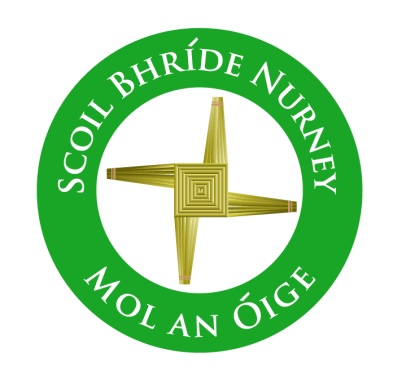 Nurney,County Kildare.Te/Fax: (045)526767Email: nurneyns@eircom.netwww.nurneyns.comRoll no: 16345AUpdated September 2021COVID – 19 Risk AssessmentCovid-19 is a new illness that can affect your lungs and airways. It is caused by a virus called Coronavirus. Symptoms can be mild, moderate, severe or fatalIf there is one or more High Risk (H) actions needed, then the risk of injury could be high and immediate action should be taken. Medium Risk (M) actions should be dealt with as soon as possible. Low Risk (L) actions should be dealt with as soon as practicable.Risk Assessment carried out by: Vincent Thorpe 			Date: August 2020HazardsIs the hazard present?Y/NRisk RatingH=HighM=MediumL=LowWho might be harmedControlsIs this Control in placeAdditional ControlsCOIVID-19NHAllSchool Covid19 Response Plan in place in line with Department of Education guidance and the Return to Work Safely Protocol and public health adviceYFollow public health guidance from HSE re hygiene and respiratory etiquetteComplete School COVID-19 Policy StatementReturn to Work Forms received and reviewedInduction Training providedContact Log in placeComplete checklists as required: School Management/How to deal with a suspected case/Other school specific checklistsCOIVID-19NHStaff and Visitors to Scoil Bhríde NurneyVulnerable groups – Elderly, Pregnant employees, those with existing underlying health conditionsAnyone else who physically comes in contact with you in relation to school businessHand Washing Hand washing facilities with soap and water in place.Stringent hand washing taking place. See hand washing guidance. https://www2.hse.ie/wellbeing/how-to-washyour-hands.htmlDrying of hands with disposable paper towels.https://www.hse.ie/eng/about/who/healthwellbei ng/infectcont/sth/gl/section-3-2-handhygiene.pdfStaff encouraged to protect the skin by applying emollient cream regularlyhttps://www.hse.ie/eng/health/az/e/emollients/ty pes-of-emollient.htmlGel sanitisers in any area where washing facilities not readily availableResupply of cleaning materials such as soap, paper towel, toilet paper etc. on demand using walkie talkie system.YTo help reduce the spread of coronavirus (COVID19) reminding everyone of the public health advice https://www2.hse.ie/coronavirus/ Posters, leaflets and other materials are available for display.https://www.hse.ie/eng/services/news/newsfeatures /covid19-updates/partner-resources/covid-19prevention-a4-poster.pdf Cleaning Frequently cleaning and disinfecting objects and surfaces that are touched regularly particularly in areas of high use such as door handles, light switches, reception area using appropriate cleaning products and methods.YSocial Distancing Social Distancing - Reducing the number of persons in any work area to comply with the 2metre (6.5 foot) gap recommended by the Public Health Agencyhttps://www.hse.ie/eng/services/news/newsfeatu res/covid19-updates/partner-resources/covid19-social-distancing-outside-a3-poster-.pdf   No meetings without prior appointment (inside or outside)No entry to school grounds or building without completing a contact tracing form,Taking steps to review work schedules including start & finish times/shift patterns etc. to reduce the number of staff in any one place at any one time. Also relocating workers to other tasks.  Redesigning processes to ensure social distancing in place. Conference calls to be used where deemed necessary instead of face to face meetings. Social distancing also to be adhered to in the staff room, playgroundsSocial distancing and face masks by adults handing over and collecting infant classes at home time.School office Hatch not to be opened to adults inside the school front door porch until a face mask is worn.If the school green gate is closed, all pupils must enter through the school front door where there is proper hand sanitizing facilities in place. Parents/Guardians encouraged not to congregate outside school groundsYNotifications and signage to all adults to wear masks and practice social distancing. Wearing of Gloves / PPEWhere Risk Assessment identifies wearing of gloves as a requirement of the job, an adequate supply of these will be provided. Staff will be instructed on how to remove gloves carefully to reduce contamination and how to dispose of them safely.Masks to be worn by all adults on school groundsYStaff to be reminded that wearing of gloves is not a substitute for good hand hygiene practice.Symptoms of Covid-19 If anyone becomes unwell with a new continuous cough or a high temperature in the workplace, they will be sent home and advised to follow the stay at home guidance. Management team will maintain regular contact with staff members during this time (walkie talkies, email, ‘whats app’ and mobile will be used to promote effective and efficient communication)  If advised that a member of staff or public has developed Covid-19 and were recently in our school, the management team of the workplace will contact the Public Health Authority to discuss the case, identify people who have been in contact with them and will take advice on any actions or precautions that should be taken.  https://www2.hse.ie/coronavirus/YMental Health Management will promote mental health & wellbeing awareness to staff regarding the Coronavirus outbreak and will offer whatever support they can to help  https://www2.hse.ie/wellbeing/mentalhealth/covid-19/minding-your-mental-healthduring-the-coronavirus-outbreak.html YManagement team will offer support to staff who are affected by Coronavirus or has a family member affected. Regular communication of mental health information and open-door policy for those who need additional support 